Dagsorden: Deltagere: Anders, Jens, Palle, Ulla, Finn 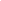 Evaluering af generalforsamling, Jeg kommer med oplæg til referat
20 deltagere plus Anders, Jens, Ulla fra bestyrelsen
Generalforsamlingen blev holdt i god ro og orden. Der blev orienteret om status på diget. 
Der blev rejst ønske om flere bump 
Der blev kraftigt opfordret til at have pose med, når man luftet hund – og tage posen med hjem
Regnskabet blev godkendt
Konstituering
Formand: Ulla
Næstformand: Martin
Kasserer: Hanne efter aftale med bestyrelsen
Sekretær: Finn
Menige medlemmer: Anders, Jens
Suppleanter: Kenneth, Palle
Gennemgang af sidste referat – hængepartier?
Opfræsning af legeplads – Bjarne. Jens snakker med ham
Evt. Bro over vandløb mod Engløkken og sti langs kanal til det nye fugletårn (Anders) – tages op på næste møde
Borgerne bestemmer: 10 bænke til stier og strand (Anders & Martin har ansøgt). Anders, Ulla, Palle – Søndag d. 20/6 kl 11-14 i Kanohytten. Martin laver opslag på Facebook med opfordring til at deltage/stemmeFjordens dag
Per L. Mansa lokalkoordinator har spurgt om vi har ønske om at stå for en stand. Det har vi ikke, men vil gerne viderebringe i facebookgruppen. Opfording til at skrive tekst vi kan slå op / Anders
Skt. Hans, kan vi gennemføre i reduceret udgave, med måske kun bål?
Jens sørger for skilt: Bål på grundejerforeningens plads kl. 21- primært beboere i byen . Anders beder John slå græs og Jens trimmer omkring sten
Orientering om kystbeskyttelse/dige, vi har samtale/møde med Christoffer Lilleholt og direktør Morten Iversen d, 14/6!
3 af 5 lodsejere har fået ændret linjeføring efter ønske. Der arbejdes fortsat på de 2 sidste.
Digeudvalget har møde med Christoffer Lilleholt om processen d. 14/6
Der nedsættes et digelag efter sommerferien. Indkaldelse sker gennem e-Boks til alle grundejere i byen.
Evt Høst fest – 4/9. Anders spørger John om lån/brug af drivhusEvt
Grundejerforeningens skilt skiftes. Anders
Hjemmesidedesign – Ulla snakker med MartinPunkter til næste møde
Mandag d. 9/8 kl. 19.30 hos Ulla. Muslingevej 23Gennemgang af sidste referat – hængepartier?Opdatering på vedtægter / rammerHjertestarterkursus. Kamera muslingevej / kragenæsvejLars Sønderby / Odense kommune har lovet at fortælle naturgenopretningsprojektet. Finde dato